Series of vocational qualification certificate ____________ No _____________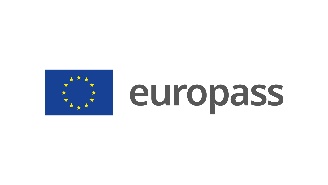 Supplement to vocational qualification certificate(*)Latvia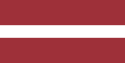 1. Title of the vocational qualification certificate(1)☐Atestāts par arodizglītību☐Profesionālās kvalifikācijas apliecībaProfesionālā kvalifikācija: Gaisvadu un kabeļlīniju elektromontieris(1) in the original language2. Translation of the title of the vocational qualification certificate(2)☐A certificate of vocational basic education☐A vocational qualification certificateVocational qualification: Overhead and Cable Line Engineer (2)If applicable. This translation has no legal status.3. Competence profile               An overhead and cable line engineer performs construction of overhead and cable lines - assembles overhead line elements, cable lines and their elements, transformer substations, performs their servicing.Has acquired the competences required to perform the following professional duties and tasks:3.1. Compliance with labour and environmental protection requirements: - be familiar with the documentation governing labour protection; - comply with labour protection requirements; - comply with fire safety requirements; - use appropriate personal and collective protective equipment; - familiarise oneself with the environmental protection requirements of the work to be carried out. 3.2. Compliance with technical requirements during installation and operation work: - familiarise oneself with the technical documentation (instructions, manufacturer's standards, process charts) for 	the installation work; - familiarise oneself with the technical documentation (instructions, manufacturer's standards, process charts) for 	the operation work; - comply with the requirements of regulatory documents when carrying out overhead and cable line installation 	work; - comply with the requirements of regulatory documents when carrying out overhead and cable line operation 	work; - be familiar with the technologies required for the installation and operation of overhead and/or cable lines. 3.3. Installation of overhead and/or cable lines: - familiarise oneself with the documentation for the specific technical design; - prepare the work area for installation work; - select materials according to the installation work to be carried out; - select the tools and machinery appropriate to the installation work to be carried out; - carry out overhead and/or cable line installation work in accordance with the requirements of the technical design 	and the regulatory documents;- assess the conformity of the quality of work with the requirements of the technical documentation; - sort and dispose of waste generated in the course of work. 3.4. Maintenance work on overhead and/or cable lines: - familiarise oneself with the technological charts and instructions for the work to be carried out; - prepare the work area for maintenance work; - select materials, tools and machinery appropriate to the maintenance work to be carried out; - make the necessary adjustments and preventive measurements to electrical equipment as required for the work 	assignment; - carry out maintenance on electrical equipment appropriate to the work to be carried out; - carry out planned and emergency inspections of overhead lines and cable routes; - carry out planned and emergency repairs to overhead and cable line electrical equipment. 3.5. Carrying out electrical fitter tasks: - read the drawing of the required part; - choose the right fitting tools for the work assignment to be performed; - make simple parts; - carry out simple machining work on parts.Additional competences:<<To be completed by the education institution>>;...;...;...4. Employment opportunities in line with the vocational qualification(3)4. Employment opportunities in line with the vocational qualification(3)Work in electrical supply, construction and installation companies, or as a self-employed person or sole trader.Work in electrical supply, construction and installation companies, or as a self-employed person or sole trader.(3) If possible(3) If possible5. Description of the document certifying vocational qualification5. Description of the document certifying vocational qualificationName and status of the body issuing the vocational qualification certificateNational authority providing recognition of the vocational qualification certificate<<Full name, address, telephone number, website address; e-mail address of the issuing body. Legal status of the issuing body>>Ministry of Education and Science of the Republic of Latvia, website: www.izm.gov.lvLevel of the vocational qualification certificate(national or international)Assessment scale/Assessment attesting fulfilment of the requirementsState-recognised document, corresponding to the third level of the Latvian Qualifications Framework (LQF 3) and the third level of the European Qualifications Framework (EQF 3).A mark of at least "average - 5" in the vocational qualification examination (using a 10-point scale).Access to the next level of educationInternational treaties or agreementsA certificate of vocational basic education or secondary education enables further education at LQF level 4/EQF level 4.<<If applicable. To be completed by the education institution in case international treaties or agreements provide for the issue of additional certificates. If not applicable, delete comment>>Legal basisLegal basisVocational Education Law (Section 6)Vocational Education Law (Section 6)6. Means of obtaining the vocational qualification certificate6. Means of obtaining the vocational qualification certificate6. Means of obtaining the vocational qualification certificate6. Means of obtaining the vocational qualification certificate☐Formal education:☐ Full-time☐ Full-time (work-based training)☐ Part-time☐Formal education:☐ Full-time☐ Full-time (work-based training)☐ Part-time☐Education acquired outside the formal education system☐Education acquired outside the formal education systemTotal duration of training** (hours/years) _______________Total duration of training** (hours/years) _______________Total duration of training** (hours/years) _______________Total duration of training** (hours/years) _______________A: Description of the vocational training receivedB: Percentage of total (100%) programmeB: Percentage of total (100%) programmeC: Duration (hours/weeks)Part of the education programme completed in the education institution<<Indicate the amount (%) of the education programme completed on the premises of the education institution>><<Indicate the amount (%) of the education programme completed on the premises of the education institution>><<Indicate the amount (in hours or training weeks) of the education programme completed on the premises of the education institution>>Part of the education programme completed in workplace internship, including work-based training<<Indicate the amount (%) of the education programme completed outside the premises of the education institution,i.e. practical training in enterprises, workplace internships, work-based training>><<Indicate the amount (%) of the education programme completed outside the premises of the education institution,i.e. practical training in enterprises, workplace internships, work-based training>><<Indicate the amount (in hours or training weeks) of the education programme completed outside the premises of the education institution,i.e. practical training in enterprises, workplace internships, work-based training>>** Applicable to formal education.Further information available at:www.izm.gov.lvhttps://visc.gov.lv/profizglitiba/stand_saraksts_mk_not_626.shtmlNational Information Centre:National Europass Centre in Latvia, http://www.europass.lv/** Applicable to formal education.Further information available at:www.izm.gov.lvhttps://visc.gov.lv/profizglitiba/stand_saraksts_mk_not_626.shtmlNational Information Centre:National Europass Centre in Latvia, http://www.europass.lv/** Applicable to formal education.Further information available at:www.izm.gov.lvhttps://visc.gov.lv/profizglitiba/stand_saraksts_mk_not_626.shtmlNational Information Centre:National Europass Centre in Latvia, http://www.europass.lv/** Applicable to formal education.Further information available at:www.izm.gov.lvhttps://visc.gov.lv/profizglitiba/stand_saraksts_mk_not_626.shtmlNational Information Centre:National Europass Centre in Latvia, http://www.europass.lv/